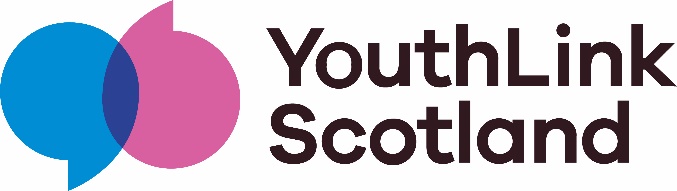 Updated National Youth Work OutcomesOutcome 1: Young people build their health and wellbeingOutcome 2: Young people develop and manage relationships effectivelyOutcome 3: Young people create and apply their learning and describe their skills and achievementsOutcome 4: Young people participate safely and effectively in groups and teamsOutcome 5: Young people consider risk, make reasoned decisions and take controlOutcome 6: Young people grow as active citizens, expressing their voice and enabling changeOutcome 7: Young people broaden their perspectives through new experiences and thinkingSkills with Associated IndicatorsConfidenceI can seek out learning opportunities and supportI can participate in new opportunities and experiences I can identify the new skills and knowledge I’ve developedI can use my learning and skills in different settings I can look for new challenges I can ask for information and support I can learn from my mistakesResilienceI can show determination to achieve my goals I can adapt and be flexible as the facts / situation changes I can keep going even when I’m finding things difficultI can show courage to take action even when the outcome is uncertainI can try again if I don’t succeed the first timeLooking after myselfI can identify goals for my physical/mental health and take action to achieve themI can manage my feelingsI can ask for help if I need it I can explain the consequences of harmful behaviour on myself I can understand the role of peer pressure in harmful behaviour I can understand my human rights, including those set out in UNCRC Building RelationshipsI can recognise and seek out positive relationshipsI can make new friendsI can manage friendshipsI can show respect towards othersI can see things from another person’s perspectiveI can engage with people outside my friendship groupI can resolve conflict peacefully within my relationshipsI can understand professional relationships and boundariesCommunicationI can express my thoughts and feelings to appropriate adults I can speak in a group and share my opinionsI can listen to other people’s opinionsI can take time to understand what someone is communicating to meI can recognise and address prejudice and discriminationI can construct and defend an argumentI can ask for help if I don’t understandI can communicate effectively using a range of methodsI can use social media responsiblyOrganising and planningI can set my own goalsI can take responsibility for tasksI can break down big objectives into smaller tasksI can plan and prioritise tasksI can work to deadlinesI can finish tasks I startDecision makingI can think critically about informationI can ask for more information and supportI can identify risk and explain it to othersI can explain why I made a choiceI can take responsibility for my actionsI can participate in decision making processesProblem solvingI can identify problemsI can break problems down into smaller parts to find a solutionI can contribute to creative solutionsI can challenge and question my own and others’ opinionsTeamworkI can work with others on group tasksI can support other young people in a groupI can understand the role of power within groupsI can give and receive feedbackI can follow instructionI can be reliable Leadership I can identify my strengthsI can share my learning and skills with othersI can be a positive role model through my own behaviourI can shape the direction or progress of a groupI can motivate othersI can delegate tasksI can support others in their learningI can act with integrityI can bring out the best in othersI can engage and include a wide range of peopleCreating changeI can identify new ways of workingI can understand the principles of social justiceI can recognise how my actions impact on others locally, nationally and globallyI can take action on issues that are important to meI can play an active role in delivering change in my communityI can engage in democratic structuresI can represent the views of young peopleI can influence decision-makingConfidenceI can seek out learning opportunities and supportI can participate in new opportunities and experiences I can identify the new skills and knowledge I’ve developedI can use my learning and skills in different settings I can look for new challenges I can ask for information and support I can learn from my mistakesResilienceI can show determination to achieve my goals I can adapt and be flexible as the facts / situation changes I can keep going even when I’m finding things difficultI can show courage to take action even when the outcome is uncertainI can try again if I don’t succeed the first timeLooking after myselfI can identify goals for my physical/mental health and take action to achieve themI can manage my feelingsI can ask for help if I need it I can explain the consequences of harmful behaviour on myself I can understand the role of peer pressure in harmful behaviour I can understand my human rights, including those set out in UNCRC Building RelationshipsI can recognise and seek out positive relationshipsI can make new friendsI can manage friendshipsI can show respect towards othersI can see things from another person’s perspectiveI can engage with people outside my friendship groupI can resolve conflict peacefully within my relationshipsI can understand professional relationships and boundariesCommunicationI can express my thoughts and feelings to appropriate adults I can speak in a group and share my opinionsI can listen to other people’s opinionsI can take time to understand what someone is communicating to meI can recognise and address prejudice and discriminationI can construct and defend an argumentI can ask for help if I don’t understandI can communicate effectively using a range of methodsI can use social media responsiblyOrganising and planningI can set my own goalsI can take responsibility for tasksI can break down big objectives into smaller tasksI can plan and prioritise tasksI can work to deadlinesI can finish tasks I startDecision makingI can think critically about informationI can ask for more information and supportI can identify risk and explain it to othersI can explain why I made a choiceI can take responsibility for my actionsI can participate in decision making processesProblem solvingI can identify problemsI can break problems down into smaller parts to find a solutionI can contribute to creative solutionsI can challenge and question my own and others’ opinionsTeamworkI can work with others on group tasksI can support other young people in a groupI can understand the role of power within groupsI can give and receive feedbackI can follow instructionI can be reliable Leadership I can identify my strengthsI can share my learning and skills with othersI can be a positive role model through my own behaviourI can shape the direction or progress of a groupI can motivate othersI can delegate tasksI can support others in their learningI can act with integrityI can bring out the best in othersI can engage and include a wide range of peopleCreating changeI can identify new ways of workingI can understand the principles of social justiceI can recognise how my actions impact on others locally, nationally and globallyI can take action on issues that are important to meI can play an active role in delivering change in my communityI can engage in democratic structuresI can represent the views of young peopleI can influence decision-makingCommunicationmedia responsibly